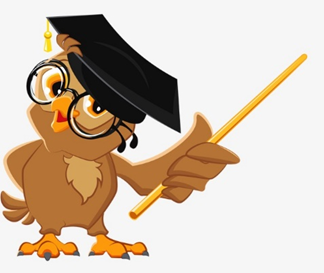 Уважаемые  родители будущих первоклассников! Родительское  собраниесостоится  в августе  2020 г.Основные требования к школьной одежде и внешнему виду учащихсяПовседневная форма
Девочки:однотонный темно-синий  жакет или жилет, сарафан или платье;однотонные черные или темно-синие брюки или юбка;однотонная блузка светлых пастельных тонов.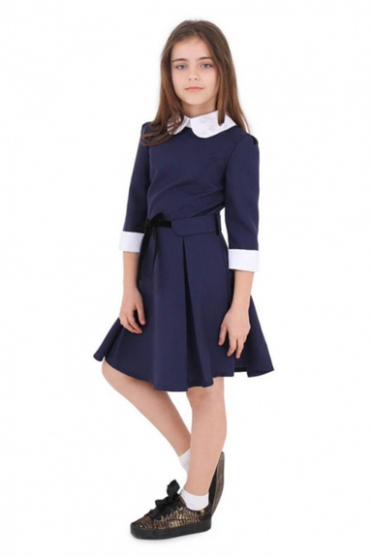 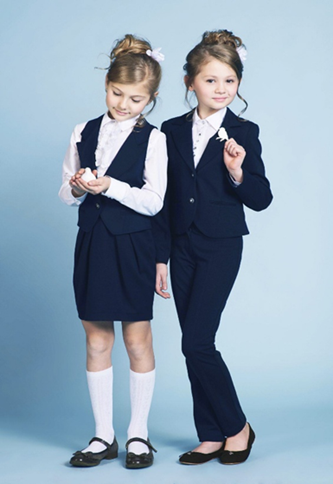 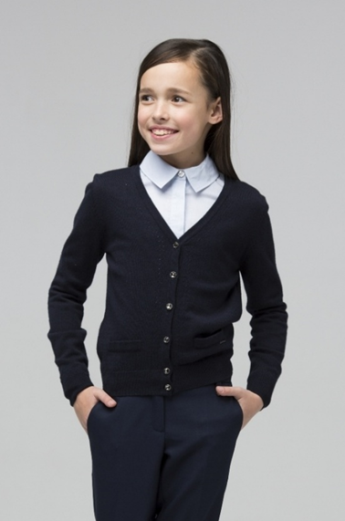 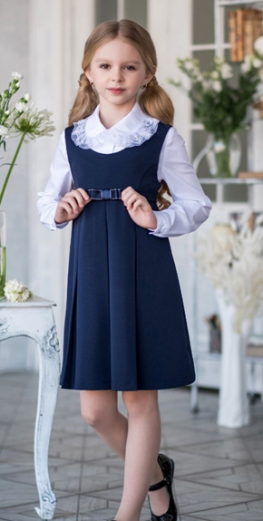 Мальчики:однотонный темно-синий  жакет, жилет или пиджак (темных тонов);однотонные черные или темно-синие брюки;однотонная рубашка светлых пастельных тонов.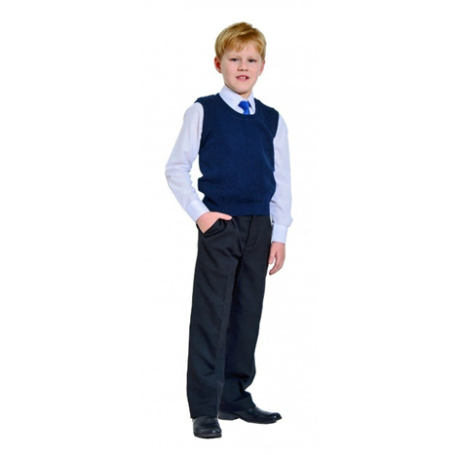 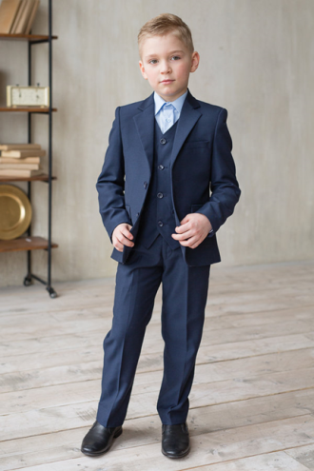 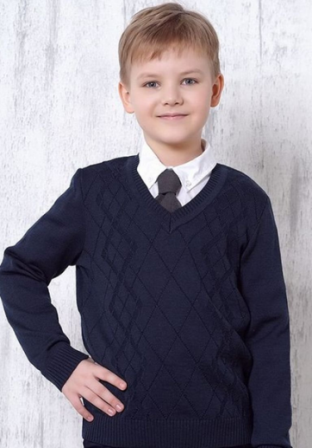 Спортивная форма Спортивная школьная форма  предназначена только для уроков физической культуры и на время проведения спортивных праздников, соревнований.Для занятий в спортивном зале: спортивный костюм, белая однотонная футболка, спортивное трико (шорты), спортивная обувь с нескользкой подошвой. Какие школьные принадлежности следует приобрести Обложки для книг твердые (по количеству и формату книг);Простые карандаши (твёрдо-мягкий, мягкий, очень мягкий)Цветные карандаши (10-12 цв.);Кисти беличьи для рисования (№2, 5, 8);Альбом для рисования (формат А4) 12-24 листа;Дощечка для лепки;Пластилин (1 коробка);Клей-карандаш;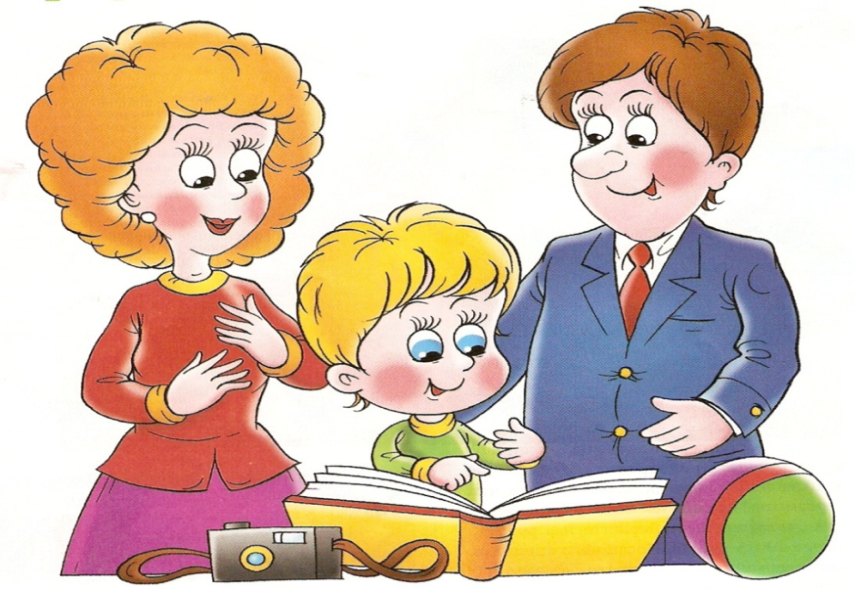 Линейка 20см с чёткой шкалой измерения;Закладки для книг;Тетради в клетку и в узкую линейку (по 10 штук);Обложки для тетрадей.